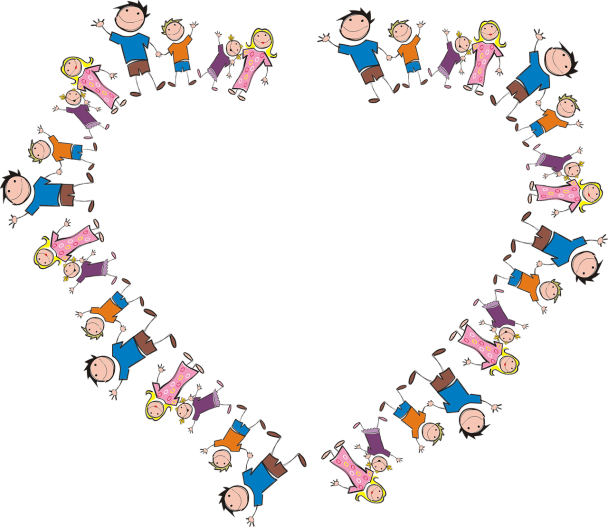 Mīļie vecāki!Tukuma evaņģēliski luteriskās draudzes Svētdienas skoliņa mīļi aicina un gaida uz nodarbībām Jūsu bērnu (-us). Nodarbības sāksim 7. oktobrī plkst. 9:45 līdz 11:00, katru svētdienu, draudzes namā. Turpinājumā dievkalpojums plkst. 11:00.Bērnus Svētdienas skolai lūgums pieteikt draudzes mājas lapā www.tukumabaznica.lv vai draudzes kancelejā darba laikos (trešdien, ceturtdien, 9.00-17.00 vai svētdienās pirms un pēc dievkalpojuma). Ģimenei un tās piederībai pie draudzes ir svarīga loma kristīgās personības veidošanā, kas saglabā savu pozitīvo iespaidu uz visu mūžu.Uz Jums, mīļie vecāki, gulstas šī atbildība par Jūsu bērnu personības izveidi. Svarīgi ir rūpēties, lai bērni ir apģērbti un paēduši, bet tikpat nozīmīga ir katra bērna garīgā veselība.Kristīga bērna sirds ir liela svētība ģimenei un sabiedrībai kopumā. Novēlam Jums, mīļie vecāki, apzināties šo lielo atbildību, audzinot savu bērnu kristīgā ticībā.Bērni iemācīsies iepazīt un pieņemt sevi un citus tādus, kādus Dievs tos ir radījis. Mācīsimies visi kopā iepazīt un draudzēties ar Jēzu, lūgt un lasīt Dieva vārdu.Ceram uz Jūsu atsaucību un atbalstu savu bērnu garīgā izaugsmē!Jūsu Svētdienas skolas skolotājas – Ineta, Sandra, AijaPapildus informācijai mob. 28243620